NOMBRE:____________________________________________________________________  FECHA____________________NOMBRE:____________________________________________________________________  FECHA____________________Determine el volumen para cada figura.Determine el volumen para cada figura.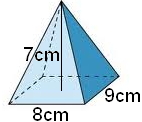 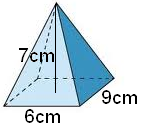 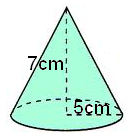 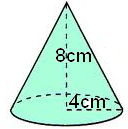 